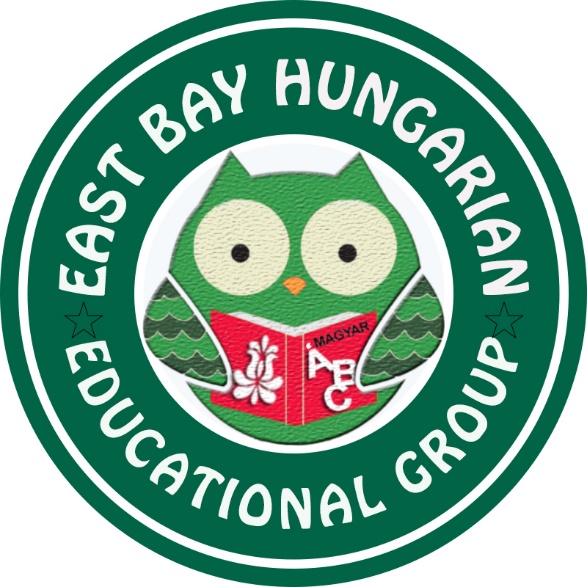 Registration FormName:Phone Number:E-mail:Emergency Contact name and Phone NumberClass Tuition: .................................................................................		 .................................Signature						Date